REQUERIMENTO Nº 1008/2015Requer Voto de Pesar pelo falecimento da SRA. ÉVELYN PEREIRA DE SOUZA ROCHA, ocorrido recentemente. Senhor Presidente, Nos termos do Art. 102, Inciso IV, do Regimento Interno desta Casa de Leis, requeiro a Vossa Excelência que se digne a registrar nos anais desta Casa de Leis voto de profundo pesar pelo falecimento da Sra. Évelyn Pereira de Souza Rocha, ocorrido no último dia 20 de julho. Requeiro, ainda, que desta manifestação seja dada ciência aos seus familiares, encaminhando cópia do presente à Rua Humberto de Lucca, 1511, Jardim das Orquídeas, nesta cidade.Justificativa:A Sra. Évelyn Pereira de Souza Rocha tinha 27 anos e era filha de Celso Luiz Ferreira Rocha e Eneudina Pereira e deixou os filhos Reinald, Henrique e Emilyn.Benquista por todos os familiares e amigos, seu passamento causou grande consternação e saudades; todavia, sua memória há de ser cultuada por todos que em vida a amaram.Que Deus esteja presente nesse momento de separação e dor, para lhes dar força e consolo.É, pois, este o Voto, através da Câmara de Vereadores, em homenagem póstuma e em sinal de solidariedade.                    Plenário “Dr. Tancredo Neves”, 21 de julho de 2015. José Antonio FerreiraDr. José-Vereador-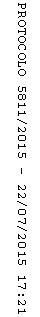 